СХВАЛЕНО:                                                                 ЗАТВЕРДЖУЮ:на засіданні педагогічної ради                                                 Директор закладупротокол №1 від 31.08.2023р.                                                ________Наталія ДАШКОВАОСВІТНЯ ПРОГРАМА(наскрізна)КОМУНАЛЬНОГО ЗАКЛАДУ«НОВОФАСТІВСЬКИЙ ЛІЦЕЙПОГРЕБИЩЕНСЬКОЇ МІСЬКОЇ РАДИВІННИЦЬКОГО РАЙОНУВІННИЦЬКОЇ ОБЛАСТІ»НА 2023-2024 Н.Р.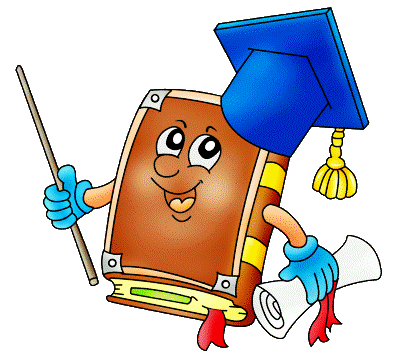 с.Новофастів2023р.РОЗДІЛ 1 ЗАГАЛЬНІ ПОЛОЖЕННЯ Освітня програма Комунального закладу «Новофастівський ліцей Погребищенської міської ради Вінницького району Вінницької області» – це комплексний документ, що окреслює підходи до планування й організації закладом освіти єдиного комплексу освітніх компонентів для досягнення здобувачами освіти обов’язкових результатів навчання, визначених Державними стандартами та Типовими освітніми програмами. Освітня програма КЗ «Новофастівський ліцей» на 2023/2024н.р. розроблена на основі: Постанови КМУ від 21.02.2018 року №87 «Про затвердження Державного стандарту початкової освіти» (зі змінами ); Постанови КМУ від 23.11.2011 року №1392 «Про затвердження Державного стандарту базової і повної загальної середньої освіти» (зі змінами) Наказу МОН України від 08.10.2019 року №1272 «Про затвердження типових освітніх програм для 1-2 класів закладів загальної середньої освіти» («Типова освітня програма, розроблена під керівництвом Шияна Р. Б» Наказ Міністерства освіти і науки України освіти і науки України від 08.10.2019 року № 1272).; Наказу МОН України від 08.10.2019 року №1273 «Про затвердження типових освітніх програм для 3-4 класів закладів загальної середньої освіти» (« Типова освітня програма, розроблена під керівництвом Шияна Р. Б. 3- 4 клас» Наказ Міністерства освіти і науки України від 08.10.2019 року № 1273); Наказу МОН України від 20.04.2018 року №405 «Про затвердження типової освітньої програми закладів загальної середньої освіти ІІ ступеня»; Наказу МОН України від 28.11.2019 року №1493 «Про внесення змін до типової освітньої програми закладів загальної середньої освіти III ступеня»; Наказ МОН № 698 від 03 серпня 2022 року «Про надання грифа оновленим навчальним програмам»; Наказ МОН від 19.02.2021р. №235 «Про затвердження типової освітньої програми для 5-9 класів закладів загальної середньої освіти» Наказ Міністерства освіти і науки від 14.07.2023 № 853 «Про проведення Всеукраїнських учнівських Інтернет-олімпіад у 2023/2024 навчальному році» Наказ Міністерства освіти і науки України від 07 червня 2023 р. № 705 «Про проведення всеукраїнського конкурсу “Учитель року-2024″» Наказ Міністерства освіти і науки України від 15.05.2023 № 563 “Про затвердження методичних рекомендацій щодо окремих питань здобуття освіти в закладах загальної середньої освіти в умовах воєнного стану в Україні” Наказ Міністерства освіти і науки України від 08 серпня 2022 року № 707 «Про затвердження Інструкції з ведення ділової документації у закладах загальної середньої освіти в електронній формі» Наказ Міністерства охорони здоров’я України від 01 серпня 2022 року № 1371 «Про затвердження Змін до деяких наказів Міністерства охорони здоров’я України» (щодо тривалості онлайн-уроків для школярів) Наказ МОН від 01.04.2022 №289 “Про затвердження методичних рекомендацій щодо оцінювання навчальних досягнень учнів 5-6 класів, які здобувають освіту відповідно до нового Державного стандарту базової середньої освіти” Наказ Міністерства освіти і науки України від 13 липня 2021 р. № 813 “Про затвердження методичних рекомендацій щодо оцінювання результатів навчання учнів 1-4 класів закладів загальної середньої освіти” Наказ МОЗ №2205 від 25.09.2020  “Про затвердження Санітарного регламенту для закладів загальної середньої освіти” Наказ МОН від 8 вересня 2020 року №1115 і зареєстровано в Міністерстві юстиції 28 вересня 2020 року за №941/35224 “Деякі питання організації дистанційного навчання” Наказ МОН від 02 вересня 2020 року №1096 “Про внесення змін до методичних рекомендацій щодо заповнення класного журналу учнів початкових класів НУШ ” Наказ Міністерства освіти і науки України від 15.08.2016 №974 «Про затвердження Правил пожежної безпеки для навчальних закладів та установ системи освіти України» 👉   http://surl.li/afpmz  Наказ Міністерства освіти і науки України від 26.12.2017 №1669 «Про затвердження Положення про організацію роботи з охорони праці та безпеки життєдіяльності учасників освітнього процесу в установах і закладах освіти»  👉   http://surl.li/anxud  Наказ Міністерства освіти і науки України від 24.02.2023  №201 «Про затвердження Змін до Положення про дистанційну форму здобуття повної загальної середньої освіти»  👉  http://surl.li/jlpcm  Наказ Міністерства освіти і науки України від 29.04.2020 № 574 «Про затвердження Типового переліку засобів навчання та обладнання для навчальних кабінетів і STEM-лабораторій» 👉   http://surl.li/qwsj  Наказ Міністерства освіти і науки України від 07.02.2020 № 143 «Про затвердження типового переліку засобів навчання та обладнання для навчальних кабінетів початкової школи» 👉  http://surl.li/flkxy  Лист Міністерства освіти і науки України від 24 серпня 2023 р.№ 1/12702-23 «Щодо організації виховного процесу в закладах освіти у 2023/2024 навчальному році» Лист МОН від 28 серпня 2023 р. № 1/12816-23 «Про проведення Першого уроку»+ методичні рекомендації Лист МОН №1/12186-23 від 16.08.2023 “Про організацію 2023/2024 навчального року в закладах загальної середньої освіти” Лист Міністерства освіти і науки України від 23 серпня 2023 р. № 1/12626-23 «Про умови та порядок проведення всеукраїнського конкурсу «Учитель року – 2024» Лист Міністерства освіти і науки України від 21 жовтня 2022 р. № 1/12392-22 «Про атестацію та підвищення кваліфікації педагогічних працівників закладів дошкільної освіти у період воєнного стану в Україні» Лист Міністерства освіти і науки України від 17.05.2023 року № 1/6990-23 «Про підготовку закладів освіти до нового навчального року та проходження осінньо-зимового періоду 2023/24 навчального року» 👉http://surl.li/hrxbh  Лист державної служби України з надзвичайних ситуацій №031870/162-2 «Про організацію укриття працівників та дітей у закладах освіти» 👉      http://surl.li/clupk  Концепції реалізації державної політики у сфері реформування загальної середньої освіти «Нова українська школа» на період до 2029 року (схвалена розпорядженням Кабінету Міністрів України від 14.12.2016 № 988-р);Санітарного регламенту для закладів загальної середньої освіти, затвердженого наказом Міністерства охорони здоров'я України від 25.09.2020 №  2205, зареєстрованого в Міністерстві юстиції України 10 листопада 2020 р. ( зі змінами від 01.08.2022 № 1371 «Про затвердження Змін до деяких наказів Міністерства охорони здоров’я України»); Електронні версії підручників для учнів 1-11-х класів (2023-2024 н.р.) Державна служба України з надзвичайних ситуацій № 03-1870/162-2 від 14.06.2022 року «Про організацію укриття працівників та дітей у закладах освіти»   Стратегії розвитку закладу освіти на 2021-2025 роки. Під час розроблення Освітньої програми враховано гарантовані державою права щодо академічної, організаційної і кадрової автономії закладу освіти, а також права педагогічних працівників на академічну свободу. Відповідно до Закону України «Про освіту» метою повної загальної середньої освіти є всебічний розвиток, виховання і соціалізація особистості, яка здатна до життя в суспільстві та цивілізованої взаємодії з природою, має прагнення до самовдосконалення і навчання впродовж життя, готова до свідомого життєвого вибору та самореалізації, відповідальності, трудової діяльності та громадянської активності.  Для реалізації мети повної загальної середньої освіти, належної  організації освітнього процесу, рішенням педагогічної ради (протокол №01 від 31.08.2023р.) схвалено наскрізну Освітню програму  Новофастівського ліцею на 2023/2024н.р. ● Метою освітньої програми є: визначення напрямків діяльності та цільових орієнтирів; ✔ спрямування спільної роботи колективу ліцею та громадськості; ✔ проектування процесу оновлення діяльності закладу. Реалізація освітньої програми закладу здійснюється через такі чотири рівні освіти:  початкова освіта тривалістю чотири роки;  базова середня освіта тривалістю п’ять років; повна загальна середня освіта тривалістю два (три) роки. Освітня програма визначає: вимоги до осіб, які можуть розпочати навчання за Освітньою програмою,  загальний обсяг навчального навантаження (в обсязі не меншому ніж встановлено Типовою освітньою програмою) на адаптаційних циклах та циклах базового предметного навчання (в годинах), його розподіл між освітніми, галузями за роками навчання. Освітня програма включає: навчальні плани, що ґрунтуються на типових навчальних планах Типової освітньої програми; форми організації освітнього процесу; опис інструментарію оцінювання; інші складники, що виражають специфіку та особливості освітньої діяльності закладу. Освітня програма побудована із врахуванням таких принципів:  дитиноцентрованості і природовідповідності; узгодження цілей, змісту і очікуваних результатів навчання; науковості, доступності і практичної спрямованості змісту; наступності і перспективності навчання; взаємозв’язаного формування ключових і предметних компетентностей; логічної послідовності і достатності засвоєння учнями предметних компетентностей; можливостей реалізації змісту освіти через предмети або інтегровані курси; творчого використання вчителем програми залежно від умов навчання; адаптації до індивідуальних особливостей, інтелектуальних і фізичних можливостей, потреб та інтересів дітей. РОЗДІЛ 2 ВИМОГИ ДО ОСІБ, ЯКІ МОЖУТЬ РОЗПОЧАТИ  НАВЧАННЯ ЗА ОСВІТНЬОЮ ПРОГРАМОЮ Навчання за Освітньою програмою базової середньої освіти можуть  розпочинати учні, які на момент зарахування (переведення) до закладу досягли результатів навчання, визначених Державними стандартами попередніх рівнів освіти, що підтверджено відповідним документом (свідоцтвом досягнень, свідоцтвом про здобуття початкової освіти, свідоцтвом про здобуття базової середньої освіти). Початкова освіта здобувається, як правило, з шести років (відповідно до Закону України «Про освіту»). Базова середня освіта здобувається, як правило, після здобуття початкової освіти. Діти, які здобули початкову освіту на 1 вересня поточного навчального року повинні розпочинати здобуття базової середньої освіти цього ж навчального року. Особи з особливими освітніми потребами можуть розпочинати здобуття початкової й базової середньої освіти за інших умов. У відповідності до чинного законодавства заклад освіти здійснює освітній процес відповідно до рівнів загальноосвітніх програм трьох ступенів. У разі відсутності результатів річного оцінювання з будь-яких предметів та/або державної підсумкової атестації за попередній рівень освіти здобувачі освіти повинні пройти відповідне оцінювання упродовж першого семестру навчального року. Для проведення оцінювання наказом директора створюється комісія, затверджується її склад (голова та члени комісії), а також графік проведення оцінювання та перелік завдань з навчальних предметів.  Протокол оцінювання рівня навчальних досягнень складається за формою згідно з додатком 2 до Положення про індивідуальну форму здобуття загальної середньої освіти, затвердженого наказом Міністерства освіти і науки України 12 січня 2016 року № 8 (у редакції наказу Міністерства освіти і науки України від 10 липня 2019 року № 955), зареєстрованого в Міністерстві юстиції України 03 лютого 2016 р. за № 184/28314. РОЗДІЛ 3	 	ОБСЯГ НАВЧАЛЬНОГО НАВАНТАЖЕННЯ Початкова освіта Загальний обсяг навчального навантаження для учнів 1-4-х класів складає 3500 годин/навчальний рік. Детальний розподіл навчального навантаження на тиждень наведено у відповідному навчальному плані (Додаток 1) Базова середня освіта Розподіл навчального навантаження здійснено за освітніми галузями та роками навчання.  Загальний обсяг навчального навантаження для здобувачів освіти 5-9 класів складає 5845 годин/навчальний рік:  для 5-х класів (адаптаційний цикл базової середньої освіти) - 1085 годин/навчальний рік; (Додаток 2) для 6-х класів - 1190 годин/навчальний рік, (Додаток 2)  для 7-х класів – 1172,5 годин/навчальний рік, (Додаток 3) для 8-х класів – 1207,5 годин/навчальний рік, (Додаток 3) для 9-х класів - 1260 годин/навчальний рік. (Додаток 3)  У 9 класі  здійснюється  поділ класів на групи при вивченні інформатики. Поділ класів на групи при вивченні окремих предметів здійснюється відповідно до наказу Міністерства освіти і науки України від 20.02.2002 № 128 «Про затвердження Нормативів наповнюваності груп дошкільних навчальних закладів (ясел-садків) компенсуючого типу, класів спеціальних загальноосвітніх шкіл (шкілінтернатів), груп подовженого дня і виховних груп загальноосвітніх навчальних закладів усіх типів та Порядку поділу класів на групи при вивченні окремих предметів у загальноосвітніх навчальних закладах», зареєстрованого в Міністерстві юстиції України від 6 березня 2002 року за № 229/6517 (зі змінами). Повна загальна середня освіта Розподіл навчального навантаження здійснено за освітніми галузями та роками навчання.  	Загальний 	обсяг 	навчального 	навантаження 	здобувачів 	середньої освіти  - для учнів 10-х класів  - 1330 год/навчальний рік;  - для 11-х класів – 1330  годин/навчальний рік.   Години варіативної складової передбачаються на збільшення годин предмету захист України 10 клас - 0,5 год. на тиждень та  поглибленого вивчення  окремих предметів : 2 години фізичної культури та 1,5 години предмету захист України - на тиждень.Детальний розподіл навчального навантаження на тиждень наведено у відповідному навчальному плані (Додаток 4) Індивідуальне навчання Загальний обсяг навчального навантаження для учня 11 класу складає 16 годин на тиждень. Детальний розподіл навчального навантаження на тиждень наведено у відповідному навчальному плані (Додаток 4)РОЗДІЛ 4ОЧІКУВАНІ РЕЗУЛЬТАТИ НАВЧАННЯ Досягнення мети Освітньої програми початковій, базовій середній та повній загальній середній школі забезпечується через формування ключових компетентностей, необхідних кожній сучасній людині для успішної життєдіяльності, а саме: громадянська компетентність - здатність учня активно, відповідально та ефективно реалізовувати права та обов’язки з метою розвитку демократичного суспільства; загальнокультурна компетентність - здатність учня аналізувати та оцінювати досягнення національної та світової культури, орієнтуватися в культурному та духовному контексті сучасного суспільства, застосовувати методи самовиховання, орієнтовані на загальнолюдські цінності; здоров’язбережувальна компетентність - здатність учня застосовувати в умовах конкретної ситуації сукупність здоров’язбережувальних компетенцій, дбайливо ставитися до власного здоров’я та здоров’я інших людей; інформаційно-комунікаційна компетентність - здатність учня використовувати інформаційно-комунікаційні технології та відповідні засоби для виконання особистісних і суспільно значущих завдань; комунікативна компетентність - здатність особистості застосовувати у конкретному виді спілкування знання мови, способи взаємодії з людьми, що оточують її та перебувають на відстані, навички роботи у групі, володіння різними соціальними ролями; міжпредметна естетична компетентність - здатність виявляти естетичне ставлення до світу в різних сферах діяльності людини, оцінювати предмети і явища, їх взаємодію, що формується під час опанування різних видів мистецтва; міжпредметна компетентність - здатність учня застосовувати щодо міжпредметного кола проблем знання, уміння, навички, способи діяльності та ставлення, які належать до певного кола навчальних предметів і освітніх галузей; проектно-технологічна компетентність - здатність учнів застосовувати знання, уміння та особистий досвід у предметно-перетворювальній діяльності; соціальна компетентність - здатність особистості продуктивно співпрацювати з партнерами у групі та команді, виконувати різні ролі та функції у колективі. До ключових компетентностей належить уміння вчитися, спілкуватися державною, рідною та іноземними мовами, математична і базові компетентності в галузі природознавства і техніки, інформаційнокомунікаційна, соціальна, громадянська, загальнокультурна, підприємницька і здоров’язбережувальна компетентності, а до предметних (галузевих) - комунікативна, літературна, мистецька, міжпредметна естетична, природничонаукова і математична, проектно-технологічна та інформаційно-комунікаційна, суспільствознавча, історична і здоров’язбережувальна компетентності. Діяльнісний підхід спрямований на розвиток умінь і навичок учня, застосування здобутих знань у практичних ситуаціях, пошук шляхів інтеграції до соціокультурного та природного середовища.  Також, з метою якісної реалізації Освітньої програми особлива увага приділяється розвитку наскрізних ліній: Змістові лінії реалізуються наскрізно через інтегровані курси та всі навчальні предмети.  Якісне формування ключових та предметних компетентностей, наскрізних ліній дозволяє систематично та ґрунтовно формувати в здобувачів освіти наскрізні вміння: читання з розумінням; уміння висловлювати власну думку усно й письмово; ✔ критичне та системне мислення; здатність логічно обґрунтовувати позицію; творчість; ініціативність; вміння конструктивно керувати емоціями; вміння оцінювати ризики та приймати рішення; вміння розв'язувати проблеми; здатність співпрацювати з іншими людьми. Відповідно до мети та загальних цілей, окреслених у Державних стандартах, визначено завдання, які має реалізувати вчитель/вчителька у рамках кожної освітньої галузі. Початкова освіта Спільними для всіх ключових компетентностей є такі вміння: читання з розумінням, уміння висловлювати власну думку усно і письмово, критичне та системне мислення, творчість, ініціативність, здатність логічно обґрунтовувати позицію, вміння конструктивно керувати емоціями, оцінювати ризики, приймати рішення, розв'язувати проблеми, співпрацювати з іншими особами. Базова середня освіта Такі ключові компетентності, як уміння вчитися, ініціативність і підприємливість, екологічна грамотність і здоровий спосіб життя, соціальна та громадянська компетентності можуть формуватися відразу засобами усіх предметів. Виокремлення в навчальних програмах таких наскрізних ліній ключових компетентностей як «Екологічна безпека й сталий розвиток», «Громадянська відповідальність», «Здоров’я і безпека», «Підприємливість і фінансова грамотність» спрямоване на формування в учнів здатності застосовувати знання й уміння у реальних життєвих ситуаціях. Повна загальна середня освіта Такі ключові компетентності, як уміння вчитися, ініціативність і підприємливість, екологічна грамотність і здоровий спосіб життя, соціальна та громадянська компетентності можуть формуватися відразу засобами усіх окремих предметів. Виокремлення в навчальних програмах таких наскрізних ліній ключових компетентностей як «Екологічна безпека й сталий розвиток», «Громадянська відповідальність», «Здоров’я і безпека», «Підприємливість і фінансова грамотність» спрямоване на формування в учнів здатності застосовувати знання й уміння у реальних життєвих ситуаціях. 5. НАВЧАЛЬНІ ПЛАНИ Навчальні плани (додатки 1-4) містять: розподіл навчального навантаження за роками навчання між навчальними предметами, обов’язковими для вивчення; додаткові години для вивчення предметів освітніх галузей, курсів за вибором, проведення індивідуальних консультацій та групових занять. Кількість навчальних годин на вивчення кожної освітньої галузі, відповідно до Державних стандартів та Типових освітніх програм, визначено в межах заданого діапазону «мінімального» та «максимального» навчального навантаження. Перелік навчальних предметів та/або інтегрованих курсів для реалізації кожної освітньої галузі, а також предмети/курси варіативного освітнього компоненту з урахуванням освітніх потреб здобувачів освіти, що відображаються у відповідних навчальних планах Освітньої програми. Зокрема, у 2023/2024 н.р. в закладі реалізовуватимуться такі факультативи як: Підготовка до ЗНО з історії 11 клас  Підготовка до ЗНО з математики 11 класСума годин на вивчення всіх освітніх галузей у навчальному плані не перевищує загально річної кількості навчальних годин, що фінансуються з бюджету (без урахування поділу на групи), визначеної базовим навчальним планом, з дотриманням вимог гранично допустимого річного навчального навантаження здобувачів освіти. 6.НАВЧАЛЬНІ ПРОГРАМИНавчальна програма – це нормативний документ, який окреслює коло основних знань, умінь та навичок, що підлягають засвоєнню з кожного окремо взятого навчального предмету. В рамках реалізації навчальних планів Освітньої програми у 2023/2024 н.р. в закладі викладатимуться такі навчальні програми, як:   Перелік модельних програм для 5-6 класів  за Державним стандартом базової середньої освіти  в умовах реалізації концепції  «Нова українська школа»                         7.ОРГАНІЗАЦІЯ ОСВІТНЬОГО ПРОЦЕСУ Своєю місією Новофастівський ліцей вбачає : допомогти розкрити та розвинути здібності, таланти і можливості кожної дитини на основі партнерства між учителем, учнем і батьками. В ході реалізації даної Освітньої програми Новофастівський ліцей ставить такі цілі освітнього процесу: забезпечити засвоєння учнями обов'язкового мінімуму змісту початкової, на рівні вимог державного освітнього стандарту; створити основу для адаптації учнів до життя в суспільстві, для усвідомленого вибору та наступного засвоєння професійних освітніх програм; формувати позитивну мотивацію учнів до навчальної діяльності; забезпечити соціально-педагогічні відносини, що зберігають фізичне, психічне та соціальне здоров'я учнів. гарантувати наступність освітніх програм усіх рівнів. ● розвивати допитливість та інтерес до навчання; заохочувати індивідуальні інтереси, здібності дитини; розвивати творче мислення та креативне сприйняття; формувати незалежність і прагнення працювати; уважно спостерігати за життям і навчанням дитини; ● створити умови для спільної й особистої роботи; ● формувати внутрішню культуру дитини. Освітній процес організовується в безпечному освітньому середовищі та здійснюється з урахуванням вікових особливостей, фізичного, психічного та інтелектуального розвитку дітей, їхніх особливих освітніх потреб. У рамках академічної свободи форми організації освітнього процесу визначаються педагогічною радою закладу. Так, відповідно до наявності необхідних ресурсів, матеріально-технічного, кадрового, навчальнометодичного, інформаційного  забезпечення освітньої діяльності реалізація освітньої програми здійснюється очно в таких формах як: Також формами організації освітнього процесу в закладі освіти є екскурсії,  конференції, форуми, вистави, віртуальні подорожі, уроки-семінари, конференції, спектаклі, квести, інтерактивні уроки, уроки з використанням інтерактивних, проектних технологій, технологій розвитку критичного мислення тощо. Форми проведення уроків обираються педагогічними працівниками із врахуванням тематики занять, навчальної програми, форми навчання, змісту навчального матеріалу тощо. В разі необхідності, в закладі може бути організовано дистанційну та/або змішану форму навчання, що передбачає використання ІКТ, інтернет-ресурсів та онлайн-платформ. Для здійснення обліку навчальних досягнень (в т.ч. під час дистанційного навчання) в закладі (паралельно із паперовими) ведуться електронні журнали/щоденники. Рішенням педагогічної ради, за погодженням із батьківською громадськістю в закладі запроваджено єдину онлайн-платформу «Нові Знання», на якій фіксуються результати навчальних досягнень, зміст навчальних занять, тощо. Для забезпечення дистанційної форми навчання використовуються такі освітні ресурси та платформи як: Meet; Classroom; Viber та інші. Для якісної організації освітнього процесу (в т.ч. під час реалізації протиепідемічних заходів) педагогам рекомендовано використовувати великі приміщення - актову залу, коридори, спортивну залу, за сприятливих погодних умов проводити заняття на відкритому повітрі. За потреби заклад освіти може організувати здобуття освіти за індивідуальною освітньою траєкторією.  Індивідуальна освітня траєкторія здобувачів освіти реалізується з урахуванням необхідних для цього ресурсів, наявних у закладі.  Індивідуальна освітня траєкторія здобувачів освіти реалізується на підставі індивідуальної програми розвитку, індивідуального навчального плану, що розробляється педагогічними працівниками у взаємодії з учнем та/або його батьками, схвалюється педагогічною радою закладу освіти, затверджується керівником та підписується батьками. Тривалість навчальних занять: ✔ у 1-х класах – 35 хвилин; ✔ у 2-4-х класах – 40 хвилин; ✔ у 5-11-х класах – 45 хвилин.  Різниця в часі навчальних годин 1-4-х класів обов’язково обліковується і компенсується проведенням додаткових, індивідуальних занять та консультацій з учнями. В рамках організації дистанційного навчання, Санітарним регламентом для закладів загальної середньої освіти, зі змінами (наказ МОЗ від 01.08.2022 р. №1371)  передбачено зменшення тривалості навчальних занять, обмежено час безперервної роботи з технічними засобами навчання:  для учнів 1-2 класів – 3 навчальних занять по 20хв;  для учнів 3-4 класів – 4 навчальних занять по 20хв;  для учнів 5-6 класів – 4 навчальних занять по 25хв;  для учнів 7-9 класів – 5 навчальних занять по 25хв;  для учнів 10-11 (12) класів на 1-й годині занять – до 30 хвилин, на 2-й годині занять – 20 хвилин.  Режим роботи КЗ «Новофастівський ліцей» на 2023/2024 навчальний рік – п'ятиденний. Заняття проводяться в одну  зміну.  Початок занять о 8.30, завершення о 15.05. тривалість уроків в початковій, основній та старшій школі  та тривалість перерв встановлено відповідно до Закону України про «Про загальну середню освіту» у відповідності до Санітарного регламенту для закладів освіти загальної середньої освіти, затвердженого наказом Міністерства охорони здоров’я  України від 25.09.2020 № 2205 зареєстрований в Міністерстві юстиції України 10 листопада 2020 р. за № 1111/35394 «Про затвердження Санітарного регламенту для закладів загальної середньої освіти» Відповідно до ст. 5 Закону України «Про повну загальну середню освіту» мовою освітнього процесу в закладі є державна мова.  Освітній процес у КЗ «Новофастівський ліцей»  буде організований в межах 2023/2024 навчального року, що розпочинається у День знань - 1 вересня 2023 року і закінчується у межах часу, передбаченого навчальним планом, але не пізніше 1 липня 2024 року. Навчальні заняття організовуються за семестровою системою у такі терміни (орієнтовно): І семестр – з 01 вересня по 21 грудня 2023 р., ІІ семестр – з 15 січня по 31 травня 2024 р. (за умови воєнного стану) 35 тижнів, 175 навчальних днів. Терміни канікул – передбачено зимові і весняні:Зимові: з 22 грудня по 14 січня 2024 року Весняні: з 25 березня по 31 березня 2024 року Тривалість канікул протягом навчального року становить не менше 30 календарних днів. Структура навчального року може коригуватися в залежності від епідемічної ситуації та воєнного стану. Такі зміни, відповідно до Закону України «Про повну загальну середню освіту», схвалюються педагогічною радою закладу та вводяться в дію наказом керівника закладу.  Вручення документів про освіту планується провести для випускників 9 та 11 класів відповідно до рекомендацій МОНУ. Закінчується навчальний рік проведенням річного оцінювання навчальних досягнень учнів усіх класів та державної підсумкової атестації випускників початкової, базової і старшої школи. 8. ІНСТРУМЕНТАРІЙ ОЦІНЮВАННЯ Оцінюванню підлягають результати навчання з навчальних предметів, інтегрованих курсів обов’язкового освітнього компонента типового навчального плану.  Педагогічною радою закладу прийнято рішення щодо оцінювання результатів навчання складників вибіркового освітнього компонента. А саме: Оцінювання відповідності результатів навчання учнів, які завершили здобуття певного рівня освіти, здійснюється шляхом державної підсумкової атестації. Оцінювання результатів навчання здобувачів освіти зорієнтоване на ключові компетентності і наскрізні вміння та вимоги до обов’язкових результатів навчання у відповідній освітній галузі, визначені Державними стандартами та навчальними програмами. Встановлення відповідності між вимогами до результатів навчання учнів, визначеними Державним стандартом та навчальними програмами й показниками їх вимірювання здійснюється відповідно до системи та загальних критеріїв оцінювання результатів навчання здобувачів освіти, визначених Міністерством освіти і науки України. Основними 	видами 	оцінювання 	результатів 	навчання 	учнів 	є: формувальне, поточне, підсумкове (тематичне, семестрове, річне) оцінювання та державна підсумкова атестація.  Формувальне оцінювання має на меті: підтримати навчальний розвиток дітей; вибудовувати індивідуальну траєкторію їхнього розвитку; діагностувати досягнення на кожному з етапів процесу навчання; своєчасно виявити проблеми й запобігати їх нашаруванню; аналізувати хід реалізації навчальної програми й ухвалювати рішення щодо коригування програми і методів навчання відповідно до індивідуальних потреб дитини; мотивувати прагнення здобули максимально можливі результати; виховувати ціннісні якості особистості, бажання навчатися, не боятися помилок, переконання у власних можливостях і здібностях. Формувальне оцінювання здійснюється за допомогою таких форм та способів як: шкала; картки; спостереження за роботою в групах і парах; самооцінювання; тест; сигнали руками; інтелект-карта; взаємоперевірка; онлайнові вікторини, тести та анкети. Поточне та підсумкове оцінювання результатів навчання здобувачів освіти здійснюють відповідно до вимог навчальних програм із застосуванням таких форм та способів як: усне (зокрема шляхом індивідуального, групового та фронтального опитування); письмове, в тому числі графічне (зокрема шляхом виконання діагностичних, самостійних та контрольних робіт, тестування, організації роботи з тестами, діаграмами, таблицями, графіками, схемами, контурними картами тощо); цифрове (зокрема шляхом тестування в електронному форматі); практичне (зокрема шляхом організації виконання різних видів експериментальних досліджень та навчальних проєктів, виготовлення виробів, роботи з біологічними об’єктами, хімічними речовинами тощо). Річне оцінювання здійснюються за системою оцінювання, визначеною законодавством, а результати такого оцінювання відображаються у свідоцтві досягнень, що видається учневі щороку. У рамках академічної свободи педагогічні працівники закладу самостійно здійснюють вибір форм, змісту та способу оцінювання залежно від дидактичної мети.  9.НАВЧАЛЬНІ ПЛАНИ НАВЧАЛЬНИЙ ПЛАН ПОЧАТКОВОЇ ШКОЛИ КЗ «Новофастівський ліцей» З УКРАЇНСЬКОЮ МОВОЮ НАВЧАННЯна 2023/2024 навчальний рік1 – 4 класах (Додаток 1)НАВЧАЛЬНИЙ ПЛАН КЗ «Новофастівський ліцей»З НАВЧАННЯМ УКРАЇНСЬКОЮ МОВОЮна 2023/2024 навчальний рік (5-6 клас)(наказ Міністерства освіти і науки України від 19.02.2021 № 235) (Додаток 2)НАВЧАЛЬНИЙ ПЛАН КЗ «Новофастівський ліцей»З НАВЧАННЯМ УКРАЇНСЬКОЮ МОВОЮна 2023/2024 навчальний рік (7-9 клас)(наказ Міністерства освіти і науки України від 20.04.2018 № 405)                       (Додаток 2)НАВЧАЛЬНИЙ ПЛАН КЗ «Новофастівський ліцей»З УКРАЇНСЬКОЮ МОВОЮ НАВЧАННЯна 2023/2024 навчальний рік (10,11 клас)(наказ Міністерства освіти і науки України від 20.04.2018 № 408)(Додаток 4)Наскрізна лінія Коротка характеристика Коротка характеристика Наскрізна лінія І ступінь ІІ-ІІІ ступінь Екологічна безпека й сталий розвиток Формування у здобувачів початкової освіти соціальної активності, відповідальності й екологічної свідомості, у результаті яких вони дбайливо й відповідально ставитимуться до довкілля. Формування у здобувачів освіти соціальної активності, відповідальності та екологічної свідомості, готовності брати участь у вирішенні питань збереження довкілля і розвитку суспільства, усвідомлення важливості сталого розвитку для майбутніх поколінь. Проблематика наскрізної лінії реалізується через завдання з реальними даними про використання природних ресурсів, їх збереження та примноження. Аналіз цих даних сприяє розвитку бережливого ставлення до навколишнього середовища, екології, формуванню критичного мислення, вміння вирішувати проблеми, критично оцінювати перспективи розвитку навколишнього середовища і людини. Можливі уроки на відкритому повітрі. Громадянська відповідальність Формування відповідальності та готовності до співпраці через колективну діяльність (робота в групах, парах, проектах тощо). Сприятиме формуванню відповідального члена суспільства, що розуміє принципи і механізми його функціонування. Ця наскрізна лінія засвоюється в основному через колективну діяльність (дослідницькі роботи, роботи в групі, проекти тощо), яка з'єднує окремі предмети між собою і розвиває в учнів готовність до співпраці, толерантність щодо різноманітних способів діяльності і думок. Наскрізна лінія націлює на виховання порядності, старанності, систематичності, послідовності, посидючості і чесності. Приклад вчителя відіграє важливу роль у формуванні толерантного ставлення до однокласників незалежно від рівня навчальних досягнень. Здоров’я і безпека Формування навичок здорового способу життя та безпечної поведінки Становлення здобувача освіти як емоційно стійкого члена суспільства, здатного вести здоровий спосіб життя і формувати навколо себе безпечне життєве середовище. Реалізується через завдання з реальними даними про безпеку і охорону здоров'я (текстові завдання, пов'язані з середовищем дорожнього руху, рухом пішоходів і транспортних засобів). Формує валеологічні знання учнів про власне здоров'я та здоров'я оточуючих, навички здорового способу життя та безпечної поведінки, виховує бережливе ставлення до власного здоров'я. Підприємливість і фінансова грамотність Формування у здобувачів освіти здатності застосовувати знання й уміння у реальних життєвих ситуаціях Наскрізна лінія націлена на розвиток лідерських ініціатив, здатність успішно діяти в технологічному швидкозмінному середовищі, забезпечення кращого розуміння учнями практичних аспектів фінансових питань (здійснення заощаджень, інвестування, запозичення, страхування, кредитування тощо). Ця наскрізна лінія пов'язана з розв’язуванням практичних завдань щодо планування господарської діяльності та реальної оцінки власних можливостей, складання сімейного бюджету, формування економного ставлення до природних ресурсів. Ключові компетентності Компоненти Вільне володіння державною мовою передбачає: уміння усно і письмово висловлювати свої думки, почуття, чітко та аргументовано пояснювати факти, а також любов до читання,  відчуття краси слова, усвідомлення ролі мови для ефективного спілкування та культурного самовираження,  готовність вживати українську мову як рідну в різних життєвих ситуаціях; Здатність спілкуватися рідною (у разі відмінності від державної) та  іноземними мовами передбачає: активне використання рідної мови в різних комунікативних ситуаціях, зокрема в побуті, освітньому процесі, культурному житті громади,  можливість розуміти прості висловлювання іноземною мовою,  спілкуватися нею у відповідних ситуаціях, оволодіння навичками міжкультурного спілкування; Математична компетентність передбачає: виявлення простих математичних залежностей в навколишньому світі,  моделювання процесів та ситуацій із застосуванням математичних відношень та вимірювань,  усвідомлення ролі математичних знань та вмінь в особистому і суспільному житті людини; Компетентності у галузі природничих наук, техніки і технологій передбачають: формування допитливості,  прагнення шукати і пропонувати нові ідеї,  самостійно чи в групі спостерігати та досліджувати,  формулювати припущення і робити висновки на основі проведених дослідів, пізнавати себе і навколишній світ шляхом спостереження та дослідження; Інноваційність передбачає: відкритість до нових ідей,  ініціювання змін у близькому середовищі (клас, школа, громада тощо),  формування знань, умінь, ставлень, що є основою компетентнісного підходу, забезпечують  подальшу здатність успішно навчатися, провадити професійну діяльність, відчувати себе частиною спільноти і брати участь у справах громади; Екологічна компетентність передбачає:  усвідомлення основи екологічного природокористування,  дотримання правил природоохоронної  поведінки, ощадного використання природних ресурсів, розуміючи важливість  збереження природи для сталого розвитку суспільства; Інформаційнокомунікаційна компетентність передбачає: опанування основою цифрової грамотності для розвитку і спілкування,  здатність безпечного та етичного використання засобів інформаційно-комунікаційної  компетентності у навчанні та інших життєвих ситуаціях; Навчання впродовж життя передбачає: опанування уміннями і навичками, необхідними для подальшого навчання,  організацію власного навчального середовища,  отримання нової інформації з метою застосування її для оцінювання навчальних потреб,  визначення власних навчальних цілей та  способів їх досягнення,  навчання працювати самостійно і в групі; Громадянські та соціальні компетентності передбачають: співпрацю з іншими особами для досягнення спільної мети, активність в житті класу і школи,  повагу до прав інших осіб, уміння діяти в конфліктних ситуаціях, пов’язаних з  різними проявами дискримінації, цінувати культурне розмаїття різних народів та  ідентифікацію себе як громадянина України,  дбайливе ставлення до власного здоров’я і збереження здоров’я інших людей,  дотримання здорового способу життя; Культурна компетентність передбачає:  залучення до різних видів мистецької творчості (образотворче, музичне та інші види мистецтв) шляхом розкриття і розвитку природних здібностей, творчого вираження особистості; Підприємливість та фінансова грамотність передбачають: ініціативність,  готовність брати відповідальність за власні рішення,  вміння організовувати свою діяльність для досягнення цілей,  усвідомлення етичних цінностей ефективної співпраці,  готовність до втілення в життя ініційованих ідей,  прийняття власних рішень Ключові компетентності Компоненти Спілкування державною (і рідною — у разі відмінності) мовами Уміння: ставити запитання і розпізнавати проблему; міркувати, робити висновки на основі інформації, поданої в різних формах (у текстовій формі, таблицях, діаграмах, на графіках); розуміти, пояснювати і перетворювати тексти задач (усно і письмово), грамотно висловлюватися рідною мовою; доречно та коректно вживати в мовленні термінологію з окремих предметів, чітко, лаконічно та зрозуміло формулювати думку, аргументувати, доводити правильність тверджень; уникнення невнормованих іншомовних запозичень у спілкуванні на тематику окремого предмета; поповнювати свій словниковий запас. Ставлення: розуміння важливості чітких та лаконічних формулювань. Навчальні ресурси: означення понять, формулювання властивостей, доведення правил, теорем Спілкування іноземними мовами Уміння: здійснювати спілкування в межах сфер, тем і ситуацій, визначених чинною навчальною програмою; розуміти на слух зміст автентичних текстів; читати і розуміти автентичні тексти різних жанрів і видів із різним рівнем розуміння змісту; здійснювати спілкування у письмовій формі відповідно до поставлених завдань; використовувати у разі потреби невербальні засоби спілкування за умови дефіциту наявних мовних засобів; ефективно взаємодіяти з іншими усно, письмово та за допомогою засобів електронного спілкування. Ставлення: критично оцінювати інформацію та використовувати її для різних потреб; висловлювати свої думки, почуття та ставлення; адекватно використовувати досвід, набутий у вивченні рідної мови та інших навчальних предметів, розглядаючи його як засіб усвідомленого оволодіння іноземною мовою; обирати й застосовувати доцільні комунікативні стратегії відповідно до різних потреб; ефективно користуватися навчальними стратегіями для самостійного вивчення іноземних мов. Навчальні ресурси: підручники, словники, довідкова література, мультимедійні засоби, адаптовані іншомовні тексти. Математична компетентність Уміння: оперувати текстовою та числовою інформацією; встановлювати відношення між реальними об’єктами навколишньої дійсності (природними, культурними, технічними тощо); розв’язувати задачі, зокрема практичного змісту; будувати і досліджувати найпростіші математичні моделі реальних об'єктів, процесів і явищ, інтерпретувати та оцінювати результати; прогнозувати в контексті навчальних та практичних задач; використовувати математичні методи у життєвих ситуаціях. Ставлення: усвідомлення значення математики для повноцінного життя в сучасному суспільстві, розвитку технологічного, економічного й оборонного потенціалу держави, успішного вивчення інших предметів. Навчальні ресурси: розв'язування математичних задач, і обов’язково таких, що моделюють реальні життєві ситуації Основні компетентності у природничих науках і технологіях Уміння: розпізнавати проблеми, що виникають у довкіллі; будувати та досліджувати природні явища і процеси; послуговуватися технологічними пристроями. Ставлення: усвідомлення важливості природничих наук як універсальної мови науки, техніки та технологій. усвідомлення ролі наукових ідей в сучасних інформаційних технологіях Навчальні ресурси: складання графіків та діаграм, які ілюструють функціональні залежності результатів впливу людської діяльності на природу Інформаційноцифрова компетентність Уміння: структурувати дані; діяти за алгоритмом та складати алгоритми; визначати достатність даних для розв’язання задачі; використовувати різні знакові системи; знаходити інформацію та оцінювати її достовірність; доводити істинність тверджень. Ставлення: критичне осмислення інформації та джерел її отримання; усвідомлення важливості інформаційних технологій для ефективного розв’язування математичних задач. Навчальні ресурси: візуалізація даних, побудова графіків та діаграм за допомогою програмних засобів Уміння вчитися впродовж життя Уміння: визначати мету навчальної діяльності, відбирати й застосовувати потрібні знання та способи діяльності для досягнення цієї мети; організовувати та планувати свою навчальну діяльність; моделювати власну освітню траєкторію, аналізувати, контролювати, коригувати та оцінювати результати своєї навчальної діяльності; доводити правильність власного судження або визнавати помилковість. Ставлення: усвідомлення власних освітніх потреб та цінності нових знань і вмінь; зацікавленість у пізнанні світу; розуміння важливості вчитися впродовж життя; прагнення до вдосконалення результатів своєї діяльності. Навчальні ресурси: моделювання власної освітньої траєкторії Ініціативність і підприємливість Уміння: генерувати нові ідеї, вирішувати життєві проблеми, аналізувати, прогнозувати, ухвалювати оптимальні рішення; використовувати критерії раціональності, практичності, ефективності та точності, з метою вибору найкращого рішення; аргументувати та захищати свою позицію, дискутувати; використовувати різні стратегії, шукаючи оптимальних способів розв’язання життєвого завдання. Ставлення: ініціативність, відповідальність, упевненість у собі; переконаність, що успіх команди – це й особистий успіх; позитивне оцінювання та підтримка конструктивних ідей інших. Навчальні ресурси: завдання підприємницького змісту (оптимізаційні задачі) Соціальна і громадянська компетентності Уміння: висловлювати власну думку, слухати і чути інших, оцінювати аргументи та змінювати думку на основі доказів; аргументувати та відстоювати свою позицію; ухвалювати аргументовані рішення в життєвих ситуаціях; співпрацювати в команді, виділяти та виконувати власну роль в командній роботі; аналізувати власну економічну ситуацію, родинний бюджет; орієнтуватися в широкому колі послуг і товарів на основі чітких критеріїв, робити споживчий вибір, спираючись на різні дані. Ставлення: ощадливість і поміркованість; рівне ставлення до інших незалежно від статків, соціального походження; відповідальність за спільну справу; налаштованість на логічне обґрунтування позиції без передчасного переходу до висновків; повага до прав людини, активна позиція щодо боротьби із дискримінацією. Навчальні ресурси: завдання соціального змісту Обізнаність і самовираження у сфері культури Уміння: грамотно і логічно висловлювати свою думку, аргументувати та вести діалог, враховуючи національні та культурні особливості співрозмовників та дотримуючись етики спілкування і взаємодії; враховувати художньо-естетичну складову при створенні продуктів своєї діяльності (малюнків, текстів, схем тощо). Ставлення: культурна самоідентифікація, повага до культурного розмаїття у глобальному суспільстві; усвідомлення впливу окремого предмета на людську культуру та розвиток суспільства. Навчальні ресурси: математичні моделі в різних видах мистецтва Екологічна грамотність і здорове життя Уміння: аналізувати і критично оцінювати соціальноекономічні події в державі на основі різних даних; враховувати правові, етичні, екологічні і соціальні наслідки рішень; розпізнавати, як інтерпретації результатів вирішення проблем можуть бути використані для маніпулювання. Ставлення: усвідомлення взаємозв’язку кожного окремого предмета та екології на основі різних даних; ощадне та бережливе відношення до природніх ресурсів, чистоти довкілля та дотримання санітарних норм побуту; розгляд порівняльної характеристики щодо вибору здорового способу життя; власна думка та позиція до зловживань алкоголю, нікотину тощо.  Навчальні ресурси: навчальні проекти, завдання соціально-економічного, екологічного змісту; задачі, які сприяють усвідомленню цінності здорового способу життя Ключові компетентності Компоненти Спілкування державною Уміння: ставити запитання і розпізнавати проблему; міркувати, робити висновки на основі інформації, поданої в різних формах (у текстовій формі, таблицях, діаграмах, на графіках); розуміти, пояснювати і перетворювати тексти задач (усно і письмово), грамотно висловлюватися рідною мовою; доречно та коректно вживати в мовленні термінологію з окремих предметів, чітко, лаконічно та зрозуміло формулювати думку, аргументувати, доводити правильність тверджень; уникнення невнормованих іншомовних запозичень у спілкуванні на тематику окремого предмета; поповнювати свій словниковий запас. Ставлення: розуміння важливості чітких та лаконічних формулювань. Навчальні ресурси: означення понять, формулювання властивостей, доведення правил, теорем Спілкування іноземними мовами Уміння: здійснювати спілкування в межах сфер, тем і ситуацій, визначених чинною навчальною програмою; розуміти на слух зміст автентичних текстів; читати і розуміти автентичні тексти різних жанрів і видів із різним рівнем розуміння змісту; здійснювати спілкування у письмовій формі відповідно до поставлених завдань; використовувати у разі потреби невербальні засоби спілкування за умови дефіциту наявних мовних засобів; обирати й застосовувати доцільні комунікативні стратегії відповідно до різних потреб. Ставлення: критично оцінювати інформацію та використовувати її для різних потреб; висловлювати свої думки, почуття та ставлення; ефективно взаємодіяти з іншими усно, письмово та за допомогою засобів електронного спілкування; ефективно користуватися навчальними стратегіями для самостійного вивчення іноземних мов; адекватно використовувати досвід, набутий у вивченні рідної мови та інших навчальних предметів, розглядаючи його як засіб усвідомленого оволодіння іноземною мовою. Навчальні ресурси: підручники, словники, довідкова література, мультимедійні засоби, адаптовані іншомовні тексти. Математична компетентність Уміння: оперувати текстовою та числовою інформацією; встановлювати відношення між реальними об’єктами навколишньої дійсності (природними, культурними, технічними тощо); розв’язувати задачі, зокрема практичного змісту; будувати і досліджувати найпростіші математичні моделі реальних об'єктів, процесів і явищ, інтерпретувати та оцінювати результати; прогнозувати в контексті навчальних та практичних задач; використовувати математичні методи у життєвих ситуаціях. Ставлення: усвідомлення значення математики для повноцінного життя в сучасному суспільстві, розвитку технологічного, економічного й оборонного потенціалу держави, успішного вивчення інших предметів. Навчальні ресурси: розв'язування математичних задач, і обов’язково таких, що моделюють реальні життєві ситуації Основні компетентності у природничих науках і технологіях Уміння: розпізнавати проблеми, що виникають у довкіллі; будувати та досліджувати природні явища і процеси; послуговуватися технологічними пристроями. Ставлення: усвідомлення важливості природничих наук як універсальної мови науки, техніки та технологій. усвідомлення ролі наукових ідей в сучасних інформаційних технологіях Навчальні ресурси: складання графіків та діаграм, які ілюструють функціональні залежності результатів впливу людської діяльності на природу Інформаційноцифрова компетентність Уміння: структурувати дані; діяти за алгоритмом та складати алгоритми; визначати достатність даних для розв’язання задачі; використовувати різні знакові системи; знаходити інформацію та оцінювати її достовірність; доводити істинність тверджень. Ставлення: критичне осмислення інформації та джерел її отримання; усвідомлення важливості інформаційних технологій для ефективного розв’язування математичних задач. Навчальні ресурси: візуалізація даних, побудова графіків та діаграм за допомогою програмних засобів Уміння вчитися впродовж життя Уміння: визначати мету навчальної діяльності, відбирати й застосовувати потрібні знання та способи діяльності для досягнення цієї мети; організовувати та планувати свою навчальну діяльність; моделювати власну освітню траєкторію, аналізувати, контролювати, коригувати та оцінювати результати своєї навчальної діяльності; доводити правильність власного судження або визнавати помилковість. Ставлення: усвідомлення власних освітніх потреб та цінності нових знань і вмінь; зацікавленість у пізнанні світу; розуміння важливості вчитися впродовж життя; прагнення до вдосконалення результатів своєї діяльності. Навчальні ресурси: моделювання власної освітньої траєкторії Ініціативність і підприємливість Уміння: генерувати нові ідеї, вирішувати життєві проблеми, аналізувати, прогнозувати, ухвалювати оптимальні рішення; використовувати критерії раціональності, практичності, ефективності та точності, з метою вибору найкращого рішення; аргументувати та захищати свою позицію, дискутувати; використовувати різні стратегії, шукаючи оптимальних способів розв’язання життєвого завдання. Ставлення: ініціативність, відповідальність, упевненість у собі; переконаність, що успіх команди – це й особистий успіх; позитивне оцінювання та підтримка конструктивних ідей інших. Навчальні ресурси: завдання підприємницького змісту (оптимізаційні задачі) Соціальна і громадянська компетентності Уміння: висловлювати власну думку, слухати і чути інших, оцінювати аргументи та змінювати думку на основі доказів; аргументувати та відстоювати свою позицію; ухвалювати аргументовані рішення в життєвих ситуаціях; співпрацювати в команді, виділяти та виконувати власну роль в командній роботі; аналізувати власну економічну ситуацію, родинний бюджет; орієнтуватися в широкому колі послуг і товарів на основі чітких критеріїв, робити споживчий вибір, спираючись на різні дані. Ставлення: ощадливість і поміркованість; рівне ставлення до інших незалежно від статків, соціального походження; відповідальність за спільну справу; налаштованість на логічне обґрунтування позиції без передчасного переходу до висновків; повага до прав людини, активна позиція щодо боротьби із дискримінацією. Навчальні ресурси: завдання соціального змісту Обізнаність і самовираження у сфері культури Уміння: грамотно і логічно висловлювати свою думку, аргументувати та вести діалог, враховуючи національні та культурні особливості співрозмовників та дотримуючись етики спілкування і взаємодії; враховувати художньо-естетичну складову при створенні продуктів своєї діяльності (малюнків, текстів, схем тощо). Ставлення: культурна самоідентифікація, повага до культурного розмаїття у глобальному суспільстві; усвідомлення впливу окремого предмета на людську культуру та розвиток суспільства. Навчальні ресурси: математичні моделі в різних видах мистецтва Екологічна грамотність і здорове життя Уміння: аналізувати і критично оцінювати соціальноекономічні події в державі на основі різних даних; враховувати правові, етичні, екологічні і соціальні наслідки рішень; розпізнавати, як інтерпретації результатів вирішення проблем можуть бути використані для маніпулювання. Ставлення: усвідомлення взаємозв’язку окремого предмета та екології на основі різних даних; ощадне та бережливе відношення до природніх ресурсів, чистоти довкілля та дотримання санітарних норм побуту; розгляд порівняльної характеристики щодо вибору здорового способу життя; власна думка та позиція до зловживань алкоголю, нікотину тощо.  Навчальні ресурси: навчальні проекти, завдання соціально-економічного, екологічного змісту; задачі, які сприяють усвідомленню цінності здорового способу життя № з/п Навчальна дисципліна Клас Назва   програми Назва   програми Видавництво Видавництво Тип (державна або авторська) Ким дозволена для використання  (ким затверджена) І ступіньІ ступінь1. Українська мова 1-2 Типова освітня програма, розроблена під керівництвом Р.Б. ШиянаТипова освітня програма, розроблена під керівництвом Р.Б. ШиянаСайт МОН України https://mon.gov.ua/ua/osvita/zagalna-serednya-osvita/navchalni-programi/navchalni-programi-dlya-pochatkovoyi-shkoliСайт МОН України https://mon.gov.ua/ua/osvita/zagalna-serednya-osvita/navchalni-programi/navchalni-programi-dlya-pochatkovoyi-shkoliДержавна  Наказ Міністерства освіти і науки України освіти і науки України від 08.10.2019 року № 12722. Математика 1-2 Типова освітня програма, розроблена під керівництвом Р.Б. Шияна Типова освітня програма, розроблена під керівництвом Р.Б. Шияна Сайт МОН України https://mon.gov.ua/ua/osvita/zagalna-serednya-osvita/navchalni-programi/navchalni-programi-dlya-pochatkovoyi-shkoliСайт МОН України https://mon.gov.ua/ua/osvita/zagalna-serednya-osvita/navchalni-programi/navchalni-programi-dlya-pochatkovoyi-shkoliДержавна  Наказ Міністерства освіти і науки України освіти і науки України від 08.10.2019 року № 12723. Я досліджую світ 1-2 Типова освітня програма, розроблена під керівництвом Р.Б. ШиянаТипова освітня програма, розроблена під керівництвом Р.Б. ШиянаСайт МОН України https://mon.gov.ua/ua/osvita/zagalna-serednya-osvita/navchalni-programi/navchalni-programi-dlya-pochatkovoyi-shkoliСайт МОН України https://mon.gov.ua/ua/osvita/zagalna-serednya-osvita/navchalni-programi/navchalni-programi-dlya-pochatkovoyi-shkoliДержавна  Наказ Міністерства освіти і науки України освіти і науки України від 08.10.2019 року № 12724. Інформатика 1-2 Типова освітня програма, розроблена під керівництвом Р.Б. ШиянаТипова освітня програма, розроблена під керівництвом Р.Б. ШиянаСайт МОН України https://mon.gov.ua/ua/osvita/zagalna-serednya-osvita/navchalni-programi/navchalni-programi-dlya-pochatkovoyi-shkoliСайт МОН України https://mon.gov.ua/ua/osvita/zagalna-serednya-osvita/navchalni-programi/navchalni-programi-dlya-pochatkovoyi-shkoliДержавна  Наказ Міністерства освіти і науки України освіти і науки України від 08.10.2019 року № 12725 Фізична культура 1-2 Типова освітня програма, розроблена під керівництвом Р.Б. ШиянаТипова освітня програма, розроблена під керівництвом Р.Б. ШиянаСайт МОН України https://mon.gov.ua/ua/osvita/zagalna-serednya-osvita/navchalni-programi/navchalni-programi-dlya-pochatkovoyi-shkoliСайт МОН України https://mon.gov.ua/ua/osvita/zagalna-serednya-osvita/navchalni-programi/navchalni-programi-dlya-pochatkovoyi-shkoliДержавна  Наказ Міністерства освіти і науки України освіти і науки України від 08.10.2019 року № 12726. Мистецтво 1-2 Типова освітня програма, розроблена під керівництвом Р.Б. ШиянаТипова освітня програма, розроблена під керівництвом Р.Б. ШиянаСайт МОН України https://mon.gov.ua/ua/osvita/zagalna-serednya-osvita/navchalni-programi/navchalni-programi-dlya-pochatkovoyi-shkoliСайт МОН України https://mon.gov.ua/ua/osvita/zagalna-serednya-osvita/navchalni-programi/navchalni-programi-dlya-pochatkovoyi-shkoliДержавна  Наказ Міністерства освіти і науки України освіти і науки України від 08.10.2019 року № 12727.  Технології 1-2 Типова освітня програма, розроблена під керівництвом Р.Б. ШиянаТипова освітня програма, розроблена під керівництвом Р.Б. ШиянаСайт МОН України https://mon.gov.ua/ua/osvita/zagalna-serednya-osvita/navchalni-programi/navchalni-programi-dlya-pochatkovoyi-shkoliСайт МОН України https://mon.gov.ua/ua/osvita/zagalna-serednya-osvita/navchalni-programi/navchalni-programi-dlya-pochatkovoyi-shkoliДержавна  Наказ Міністерства освіти і науки України освіти і науки України від 08.10.2019 року № 12728 Іноземна мова (німецька) 1-2 Типова освітня програма, розроблена під керівництвом Р.Б. Шияна Типова освітня програма, розроблена під керівництвом Р.Б. Шияна Сайт МОН України https://mon.gov.ua/ua/osvita/zagalna-serednya-osvita/navchalni-programi/navchalni-programi-dlya-pochatkovoyi-shkoliСайт МОН України https://mon.gov.ua/ua/osvita/zagalna-serednya-osvita/navchalni-programi/navchalni-programi-dlya-pochatkovoyi-shkoliДержавна  Наказ Міністерства освіти і науки України освіти і науки України від 08.10.2019 року № 12729 Українська мова  3-4 Типова освітня програма, розроблена під керівництвом Р.Б. ШиянаТипова освітня програма, розроблена під керівництвом Р.Б. ШиянаСайт МОН України http://www.m on.gov.uaСайт МОН України http://www.m on.gov.uaДержавна Наказ Міністерства освіти і науки України освіти і науки України від 08.10.2019 року № 127210 Літературне читання 3-4 Типова освітня програма, розроблена під керівництвом Р.Б. ШиянаТипова освітня програма, розроблена під керівництвом Р.Б. ШиянаСайт МОН України https://mon.gov.ua/ua/osvita/zagalna-serednya-osvita/navchalni-programi/navchalni-programi-dlya-pochatkovoyi-shkoliСайт МОН України https://mon.gov.ua/ua/osvita/zagalna-serednya-osvita/navchalni-programi/navchalni-programi-dlya-pochatkovoyi-shkoliДержавна  Наказ Міністерства освіти і науки України освіти і науки України від 08.10.2019 року № 127211 Іноземна мова (німецька) 3-4 Типова освітня програма, розроблена під керівництвом Р.Б. ШиянаТипова освітня програма, розроблена під керівництвом Р.Б. ШиянаСайт МОН України https://mon.gov.ua/ua/osvita/zagalna-serednya-osvita/navchalni-programi/navchalni-programi-dlya-pochatkovoyi-shkoliСайт МОН України https://mon.gov.ua/ua/osvita/zagalna-serednya-osvita/navchalni-programi/navchalni-programi-dlya-pochatkovoyi-shkoliДержавна  Наказ Міністерства освіти і науки України освіти і науки України від 08.10.2019 року № 127212 Математика 3-4 Типова освітня програма, розроблена під керівництвом Р.Б. ШиянаТипова освітня програма, розроблена під керівництвом Р.Б. ШиянаСайт МОН України https://mon.gov.ua/ua/osvita/zagalna-serednya-osvita/navchalni-programi/navchalni-programi-dlya-pochatkovoyi-shkoliСайт МОН України https://mon.gov.ua/ua/osvita/zagalna-serednya-osvita/navchalni-programi/navchalni-programi-dlya-pochatkovoyi-shkoliДержавна  Наказ Міністерства освіти і науки України освіти і науки України від 08.10.2019 року № 127213 Я досліджую світ 3-4 Типова освітня програма, розроблена під керівництвом Р.Б. ШиянаТипова освітня програма, розроблена під керівництвом Р.Б. ШиянаСайт МОН України https://mon.gov.ua/ua/osvita/zagalna-serednya-osvita/navchalni-programi/navchalni-programi-dlya-pochatkovoyi-shkoliСайт МОН України https://mon.gov.ua/ua/osvita/zagalna-serednya-osvita/navchalni-programi/navchalni-programi-dlya-pochatkovoyi-shkoliДержавна  Наказ Міністерства освіти і науки України освіти і науки України від 08.10.2019 року № 127214 Інформатика 3-4 Типова освітня програма, розроблена під керівництвом Р.Б. ШиянаТипова освітня програма, розроблена під керівництвом Р.Б. ШиянаСайт МОН України https://mon.gov.ua/ua/osvita/zagalna-serednya-osvita/navchalni-programi/navchalni-programi-dlya-pochatkovoyi-shkoliСайт МОН України https://mon.gov.ua/ua/osvita/zagalna-serednya-osvita/navchalni-programi/navchalni-programi-dlya-pochatkovoyi-shkoliДержавна  Наказ Міністерства освіти і науки України освіти і науки України від 08.10.2019 року № 127215 Мистецтво 3-4 Типова освітня програма, розроблена під керівництвом Р.Б. ШиянаТипова освітня програма, розроблена під керівництвом Р.Б. ШиянаСайт МОН України https://mon.gov.ua/ua/osvita/zagalna-serednya-osvita/navchalni-programi/navchalni-programi-dlya-pochatkovoyi-shkoliСайт МОН України https://mon.gov.ua/ua/osvita/zagalna-serednya-osvita/navchalni-programi/navchalni-programi-dlya-pochatkovoyi-shkoliДержавна  Наказ Міністерства освіти і науки України освіти і науки України від 08.10.2019 року № 127216 Фізична культура 3-4 Типова освітня програма, розроблена під керівництвом Р.Б. ШиянаТипова освітня програма, розроблена під керівництвом Р.Б. ШиянаСайт МОН України https://mon.gov.ua/ua/osvita/zagalna-serednya-osvita/navchalni-programi/navchalni-programi-dlya-pochatkovoyi-shkoliСайт МОН України https://mon.gov.ua/ua/osvita/zagalna-serednya-osvita/navchalni-programi/navchalni-programi-dlya-pochatkovoyi-shkoliДержавна  Наказ Міністерства освіти і науки України освіти і науки України від 08.10.2019 року № 127217 Технології 3-4 Типова освітня програма, розроблена під керівництвом Р.Б. ШиянаТипова освітня програма, розроблена під керівництвом Р.Б. ШиянаСайт МОН України https://mon.gov.ua/ua/osvita/zagalna-serednya-osvita/navchalni-programi/navchalni-programi-dlya-pochatkovoyi-shkoliСайт МОН України https://mon.gov.ua/ua/osvita/zagalna-serednya-osvita/navchalni-programi/navchalni-programi-dlya-pochatkovoyi-shkoliДержавна  Наказ Міністерства освіти і науки України освіти і науки України від 08.10.2019 року № 1272ІІ ступіньІІ ступінь1 Українська мова 7, 8, 9 Українська мова. Програма для загальноосвітніх навчальних закладів з українською мовою навчання. 5-Українська мова. Програма для загальноосвітніх навчальних закладів з українською мовою навчання. 5-Сайт МОН України http://www.m on.gov.ua Сайт МОН України http://www.m on.gov.ua Державна Наказ Міністерства освіти і науки України  від 20.04.2018 №405 9 класи. 2 Українська література 7, 8, 9 Українська література.  5-9 класи. Програма для загальноосвітніх навчальних закладів. Сайт МОН України http://www.m on.gov.ua Державна Наказ Міністерства освіти і науки України  від 20.04.2018 №405 3 Зарубіжна  лі тература 7, 8, 9 Зарубіжна література. Навчальна програма для закладів загальної середньої освіти. 69 класи. Сайт МОН України http://www.m on.gov.ua Державна Наказ Міністерства освіти і науки України  від 03.08.2022 № 698 4 Іноземна мова (англійська) 7, 8, 9 Іноземна мова. Англійська мова. Програма для загальноосвітніх навчальних закладів. 5-9 класи. Сайт МОН України http://www.m on.gov.ua Державна Наказ Міністерства освіти і науки України  від 20.04.2018 №405 5 Історія України 7, 8,  9 Історія України. Навчальна програма для закладів загальної середньої освіти. 7-9 клас Сайт МОН України http://www.m on.gov.ua Державна України  від 03.08.2022 № 698 6 Всесвітня історія 7, 8,  9 Всесвітня історія. Навчальна програма для закладів загальної середньої освіти. 79 клас. Сайт МОН України http://www.m on.gov.ua Державна Наказ Міністерства освіти і науки 7 Музичне мистецтво 7 Мистецтво. Музичне мистецтво. Програма для загальноосвітніх навчальних закладів. 5-7 класи. Сайт МОН України http://www.m on.gov.ua Державна Наказ Міністерства освіти і науки України  від 20.04.2018 №405 8 Образотворч е мистецтво 7 Мистецтво. Образотворче мистецтво. Програма для загальноосвітніх навчальних закладів. 5-7 класи. Сайт МОН України http://www.m on.gov.ua Державна Наказ Міністерства освіти і науки України  від 20.04.2018 №405 9 Мистецтво 8, 9 Інтегрований курс «Мистецтво»  Програма для загальноосвітніх навчальних закладів. 8-9 класи. Сайт МОН України http://www.mon.gov.ua Державна Наказ Міністерства освіти і науки України  від 20.04.2018 №405 10 Географія 7, 8, 9 Географія. Навчальна програма для закладів загальної середньої освіти. 69 класи.  Сайт МОН України http://www.m on.gov.ua Державна Наказ Міністерства освіти і науки України  від 03.08.2022 №698 11 Фізика 7, 8, 9 Фізика. Програма для загальноосвітніх навчальних закладів. 7 – 9 класи. Сайт МОН України http://www.m on.gov.ua Державна Наказ Міністерства освіти і науки України  від 20.04.2018 №405 12 Хімія 7, 8, 9 Хімія. Навчальні програми для загальноосвітніх навчальних закладів: Хімія. 7-9 класи. Сайт МОН України http://www.m on.gov.ua Державна Наказ Міністерства освіти і науки України  від 20.04.2018 №405 13 Біологія 7, 8, 9 Біологія. Програма для загальноосвітніх навчальних закладів. 6-9 класи. Сайт МОН України http://www.m on.gov.ua Державна Наказ Міністерства освіти і науки України  від 20.04.2018 №405 14 Трудове навчання 7, 8, 9 Навчальна програма з трудового навчання для загальноосвітніх навчальних закладів. 5-9 класи. Сайт МОН України http://www.m on.gov.ua Державна Наказ Міністерства освіти і науки України  від 20.04.2018 №405 15 Фізична культура 7, 8, 9 Фізична культура. Навчальна програма для закладів загальної середньої освіти 6-9 класи.  Сайт МОН України http://www.m on.gov.ua Державна Наказ Міністерства освіти і науки України  від 03.08.2022 №698 16 Основи здоров’я 7, 8, 9 Основи здоров'я. Навчальна програма для закладів загальної середньої освіти 5-9 класи. Сайт МОН України http://www.m on.gov.ua Державна Наказ Міністерства освіти і науки України від 03.08.2022 №698 17 Алгебра 7, 8, 9, Математика. Алгебра. Програма для загальноосвітніх навчальних закладів. 5-9 класи. Сайт МОН України http://www.m on.gov.ua Державна Наказ Міністерства освіти і науки України  від 20.04.2018 №405 18 Геометрія 7, 8,  9 Математика. Геометрія. Програма для загальноосвітніх навчальних закладів. 5-9 класи. Сайт МОН України http://www.m on.gov.ua Державна Наказ Міністерства освіти і науки України  від 20.04.2018 №405 19 Інформатика 7, 8, 9 Інформатика.  Програма для загальноосвітніх навчальних закладів. 5-9 класи. Сайт МОН України http://www.m on.gov.ua Державна Наказ Міністерства освіти і науки України  від 20.04.2018 №405 20 Основи правознавства 9 Основи правознавства. Навчальна програма для закладів загальної Сайт МОН України http://www.m on.gov.ua Державна Наказ Міністерства освіти і науки України  від 03.08.2022 №698 середньої освіти 9 клас. середньої освіти 9 клас. ІІІ ступіньІІІ ступінь1. Українська мова 10, 11 Українська мова.  Програма для закладів загальної середньої освіти.  10-11 класи. Рівень стандарту Українська мова.  Програма для закладів загальної середньої освіти.  10-11 класи. Рівень стандарту Сайт МОН України http://www.m on.gov.ua Сайт МОН України http://www.m on.gov.ua Державна Наказ Міністерства освіти і науки України    від 20.04.2018 №1406,408 2. Українська література 10, 11 Українська література.  Програма для закладів загальної середньої освіти.  10-11 класи.  Рівень стандарту Українська література.  Програма для закладів загальної середньої освіти.  10-11 класи.  Рівень стандарту Сайт МОН України http://www.mon.gov.ua Сайт МОН України http://www.mon.gov.ua Державна Наказ Міністерства освіти і науки України    від 20.04.2018 №1406,408 3. Зарубіжна література 10, 11 Зарубіжна література. Навчальна програма для закладів загальної середньої освіти. 10-11 класи Рівень стандарту. Зарубіжна література. Навчальна програма для закладів загальної середньої освіти. 10-11 класи Рівень стандарту. Сайт МОН України http://www.mon.gov.ua Сайт МОН України http://www.mon.gov.ua Державна Наказ Міністерства освіти і науки України    від 03.08.2022 № 698 4. Математика 10, 11 Математика (алгебра і початки аналізу та геометрія) Програма для учнів 10-11 класів загальноосвітніх навчальних закладів.  Рівень стандарту. Математика (алгебра і початки аналізу та геометрія) Програма для учнів 10-11 класів загальноосвітніх навчальних закладів.  Рівень стандарту. Сайт МОН України http://www.mon.gov.ua Сайт МОН України http://www.mon.gov.ua Державна Наказ Міністерства освіти і науки України    від 20.04.2018 №1406,408 5. Історія України 10, 11 Історія України. Всесвітня історія Навчальна програма для закладів загальної середньої освіти.  10-11 класи.  Рівень стандарту. Історія України. Всесвітня історія Навчальна програма для закладів загальної середньої освіти.  10-11 класи.  Рівень стандарту. Сайт МОН України http://www.m on.gov.ua Сайт МОН України http://www.m on.gov.ua Державна Наказ Міністерства освіти і науки України    від 03.08.2022 №698 6. Всесвітня історія 10, 11 Історія України. Всесвітня історія Навчальна програма для закладів загальної середньої освіти.  10-11 класи.  Рівень стандарту. Історія України. Всесвітня історія Навчальна програма для закладів загальної середньої освіти.  10-11 класи.  Рівень стандарту. Сайт МОН України http://www.mon.gov.ua Сайт МОН України http://www.mon.gov.ua Державна Наказ Міністерства освіти і науки України    від 03.08.2022 №698 7. Громадянська освіта (інтегрований курс) 10, 11 Громадянська освіта (інтегрований курс). Навчальна програма для закладів загальної середньої освіти. 10 клас рівень Громадянська освіта (інтегрований курс). Навчальна програма для закладів загальної середньої освіти. 10 клас рівень Сайт МОН України http://www.m on.gov.ua Сайт МОН України http://www.m on.gov.ua Державна Наказ Міністерства освіти і науки України    від 03.08.2022 №698 стандарту 8. Іноземна мова  (німецька мова) 10, 11 Німецька мова. Навчальна програма для загальноосвітніх навчальних заладів.10-11 класи.  Рівень стандарту.  Сайт МОН України http://www.m on.gov.ua Державна Наказ Міністерства освіти і науки України    від 20.04.2018 №1406,408 9. Фізика  10, 11 Фізика і астрономія. Навчальні програми для 10-11 класів закладів загальної середньої освіти.  Рівень стандарту. Сайт МОН України http://www.mon.gov.ua Державна Наказ Міністерства освіти і науки України    від 20.04.2018 №1406,408 10. Астрономія 11 Астрономія Навчальні програми для 10-11 класів закладів загальної середньої освіти.  Рівень стандарту. Сайт МОН України http://www.m on.gov.ua Державна Наказ Міністерства освіти і науки України    від 20.04.2018 №1406,408 11. Хімія 10, 11 Хімія. Програма для закладів загальної середньої освіти. 10-11 класи. Рівень стандарту.   Сайт МОН України http://www.mon.gov.ua Державна Наказ Міністерства освіти і науки України    від 20.04.2018 №1406,408 12. Біологія і екологія 10, 11 Біологія і екологія.   Навчальна програма для закладів загальної середньої освіти.10-11 класи. Рівень стандарту. Сайт МОН України http://www.mon.gov.ua Державна Наказ Міністерства освіти і науки України    від 20.04.2018 №1406,408 13. Фізична культура 10, 11 Фізична культура.  Навчальна програма для закладів загальної середньої освіти.  10-11 класи.  Рівень стандарту. Сайт МОН України http://www.m on.gov.ua Державна Наказ Міністерства освіти і науки України    від 03.08.2022 № 698 14. Захист України 10, 11 Захист Вітчизни. Навчальна програма для закладів загальної середньої освіти.  10-11 класи. Рівень стандарту Сайт МОН України http://www.mon.gov.ua Державна Наказ Міністерства освіти і науки України    від 03.08.2022 № 698 15. Інформатика 10, 11 Інформатика. Навчальна програма вибірковообов’язкового предмета учнів 10-11 класів  загальноосві тніх навчальних закладів. Рівень стандарту. Сайт МОН України http://www.m on.gov.ua Державна Наказ Міністерства освіти і науки України    від 20.04.2018 №1406,408 16. Технології 10, 11 Технології. Навчальна програма. Профільний рівень 10-11 класи. Сайт МОН України http://www.m on.gov.ua Державна Наказ Міністерства освіти і науки України    від 20.04.2018 №1406,408 17. Географія 10, 11 Географія Навчальна програма для закладів загальної середньої освіти.10-11 класи. Рівень стандарту. Сайт МОН України http://www.m on.gov.ua Державна Наказ Міністерства освіти і науки України    від 03.08.2022 № 698 Освітня галузьМодельна навчальна програмаМодельна навчальна програмаОсвітня галузьназваавтор(и)Мовно-літературна(українська мова, українська  та зарубіжна літератури)Українська мова:  «Українська мова.  5-6 класи» для закладів загальної середньої освіти.Заболотний О.В., Заболотний В.В.Мовно-літературна(українська мова, українська  та зарубіжна літератури)Українська література: «Українська література. 5-6 класи» для закладів загальної середньої освіти.Чумарна М.І., Пастушеннко М.І.Мовно-літературна(українська мова, українська  та зарубіжна літератури)Зарубіжна література: «Зарубіжна література. 5-9 класи» для закладів загальної середньої освіти.Ніколенко О., Ісаєва О., Клименко Ж., Мацевко-Бекерська Л., Юлдашева Л., Рудніцька Н., Туряниця В., Тіхоненко С., Вітко М., Джангобекова Т.Мовно-літературна(іншомовна освіта)Німецька мова: «Іноземна мова.  5-9 класи» для закладів загальної середньої освіти.Редько В.Г., Шаленко О.П., Сотнікова С.І.,  Коваленко О.Я.МатематичнаМатематика: «Математика. 5-6 клас» для закладів загальної середньої освіти.   Істер О.С.ПриродничаІнтегрований курс «Пізнаємо природу» : «Пізнаємо природу. 5-6 класи (інтегрований курс)» для закладів загальної середньої освіти.Біда Д.Д., Гільберг Т.Г., Колісник Я.І.Громадянська та історична освітаВступ до історії України та громадянської освіти:«Досліджуємо історію і суспільство. 5-6 класи (інтегрований курс)» для закладів загальної середньої освіти.Гісем О.В., Мартинюк О.О.Соціальна та здоров'язбережна Інтегрований курс «Здоров’я безпека та добробут»:«Здоров’я, безпека та добробут. 5- 6класи (інтегрований курс)» для закладів загальної середньої освітиВоронцова Т.В., Пономаренко В.С., Лаврентьєва І.В.Соціальна та здоров'язбережна Соціально-емоційне та етичне навчання: «Етика  5-6 класи » для закладів загальної середньої освіти Ашортіа Є.Д., Бакка Т.В., Желіба О.ВТехнологічнаТехнології: «Технології. 5-6 класи» для закладів загальної середньої освіти.Ходзицька І.Ю., Горобець О.В., Медвідь О.Ю., Пасічна Т.С., Приходько Ю.М.ІнформатичнаІнформатика: «Інформатика. 5-6 клас» для закладів загальної середньої освіти.Ривкінд Й.Я., Лисенко Т.І., Чернікова Л.А., Шакотько В.В.МистецькаІнтегрований курс «Мистецтво»: «Мистецтво.  5-6 класи (інтегрований курс)» для закладів загальної середньої освіти.   Кондратова Л.Г.Фізична культура«Фізична культура. 5-6 класи» для закладів загальної середньої освіти.Педан О.С., Коломоєць Г.А., Боляк А.А.Шкільна освіта урок формування компетентностей; урок розвитку компетентностей;  урок перевірки та/або оцінювання досягнення компетентностей;   урок корекції основних компетентностей;  комбінований урок. Навчальні предметиКількість годин на тиждень у класахКількість годин на тиждень у класахКількість годин на тиждень у класахКількість годин на тиждень у класахНавчальні предмети1234Українська мова5555Іноземна мова2333Математика3344Я досліджую світ*7877Мистецтво**2222Фізична культура***3333Інформатика 11Усього23(19+3)24(21+3)25(22+3)25(22+3)Додаткові години на вивчення предметів інваріантної складової, курсів за вибором, проведення індивідуальних консультацій та групових занятьГранично допустиме тижневе навчальне навантаження на учня20222323Сумарна кількість навчальних годин інваріантної і варіативної складових, що фінансується з бюджету (без урахування поділу класів на групи)23252626Освітня галузьНавчальний предмет5 клас6 класМовно-літературнаУкраїнська мова44Мовно-літературнаУкраїнська література22Мовно-літературнаЗарубіжна література1,5 1,5 Мовно-літературнаІноземна мова 33,5Математична Математика55ПриродничаІнтегрований курс «Пізнаємо природу»22ПриродничаГеографія2Соціальна і здоров’язбережувальнаІнтегрований курс «Здоров’я, безпека та добробут»11Соціальна і здоров’язбережувальнаЕтика 0,50,5Громадянська та історичнаВступ до історії України та громадянської освіти 22ІнформатичнаІнформатика1,51,5ТехнологічнаТехнології22МистецькаМузичне мистецтво11МистецькаОбразотворче мистецтво11Фізична культураФізична культура33Разом 29,5 (26,5 +3)32 (29+3)Додаткові години для вивчення міжгалузевих інтегрованих курсів, проведення індивідуальних консультацій та групових занять: Додаткові години для вивчення міжгалузевих інтегрованих курсів, проведення індивідуальних консультацій та групових занять: 2Навчальне навантаження на одного учня:Навчальне навантаження на одного учня:26,5+329+3Гранично допустиме навчальне навантаження Гранично допустиме навчальне навантаження 2831Всього фінансується (без урахування поділу класів на групи)Всього фінансується (без урахування поділу класів на групи)      28+331+3Освітні галузіПредметиКількість годин на тиждень у класахКількість годин на тиждень у класахКількість годин на тиждень у класахКількість годин на тиждень у класахОсвітні галузіПредмети789Мови і літературиУкраїнська мова 2,522Мови і літературиУкраїнська література222Мови і літературиІноземна мова222Мови і літературиЗарубіжна література222Суспільство-знавствоІсторія України11,51,5Суспільство-знавствоВсесвітня історія111Суспільство-знавствоОснови правознавства --1Мистецтво*Музичне мистецтво1--Мистецтво*Образотворче мистецтво1--Мистецтво*Мистецтво-11МатематикаМатематика---МатематикаАлгебра222МатематикаГеометрія222Природо-знавствоПриродознавство---Природо-знавствоБіологія222Природо-знавствоГеографія221,5Природо-знавствоФізика223Природо-знавствоХімія1,522ТехнологіїТрудове навчання111ТехнологіїІнформатика124 (2+2)Здоров’я і фізична культураОснови здоров’я111Здоров’я і фізична культураФізична культура**333РазомРазом30(27+3)30,5(27,5+3) 34(31+3)Додатковий час на предмети, факультативи, індивідуальні заняття та консультаціїДодатковий час на предмети, факультативи, індивідуальні заняття та консультаціїГранично допустиме навчальне навантаженняГранично допустиме навчальне навантаження323333Всього (без урахування поділу класів на групи)Всього (без урахування поділу класів на групи)30,5+331,5+333+3ПредметиКількість годин на тиждень у класахКількість годин на тиждень у класахКількість годин на тиждень у класахПредмети1011Індивід.    Базові предмети127 (29)26 (28)16Українська мова 222Українська  література 221Зарубіжна література110,5Іноземна мова2221Історія України  1,5 1,5+11Всесвітня історія110,5Громадянська освіта20Математика (алгебра і початки аналізу та геометрія)33+12Біологія і екологія221Географія1,510,5Фізика і астрономія342Хімія1,5 2 1Фізична культура435( 3+2)1Захист Вітчизни2 (1,5+0,5)3(1,5+1,5)1Вибірково-обов’язкові предмети (Інформатика, Технології, Мистецтво)331,5Додаткові години 1 на профільні предмети, окремі базові предмети, спеціальні курси, факультативні курси та індивідуальні заняття8 (6)9 (7)Гранично допустиме тижневе навантаження на учня3333Всього фінансується (без урахування поділу класу на групи)3838Разом30,5(27,5+3)34,5 (31,5+3)16